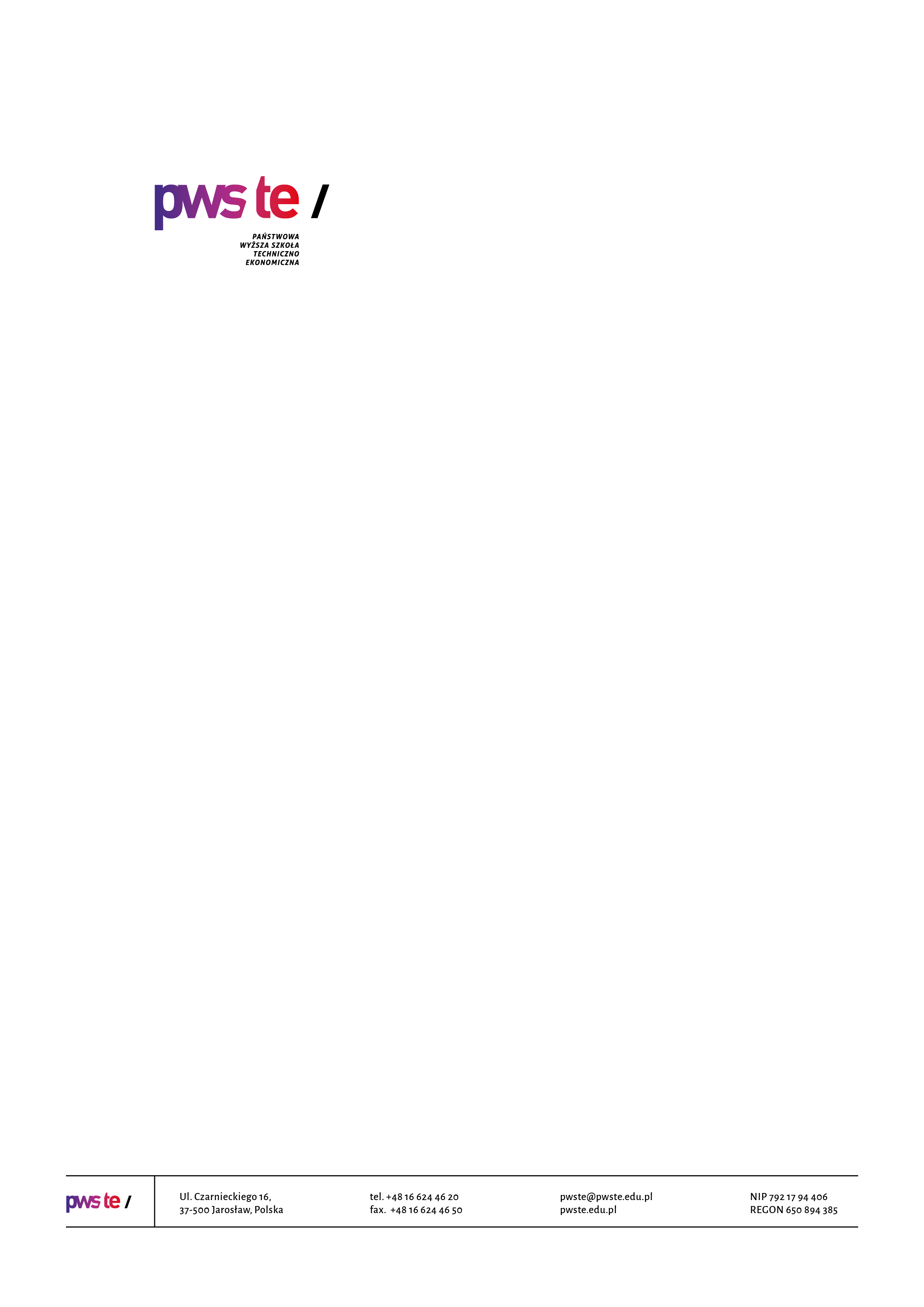 Raport z badańrok akademicki 2020/2021Studencka ankieta dla osób przyjętych na I rok studiówInstytut Ochrony ZdrowiaKierunek praca socjalnaStudia pierwszego stopniaOpracowanie:Dział KształceniaJarosław, listopad 2020Wprowadzenie W dniach od 3 listopada do 17 listopada 2020 roku przeprowadzone zostało badanie ankietowe osób przyjętych na pierwszy rok studiów w roku akademickim 2020/2021.Celem procesu badawczego było pozyskanie opinii osób rozpoczynających studia 
w Państwowej Wyższej Szkole Techniczno-Ekonomicznej im. ks. Bronisława Markiewicza 
w Jarosławiu, na temat atrakcyjności jej oferty edukacyjnej oraz efektywności działań promocyjnych.W badaniu udział wzięło 19 studentów pierwszego roku kierunku praca socjalna, studia pierwszego stopnia, co stanowiło 65,5% wszystkich studentów, do których została wysłana ankieta.W ankiecie uwzględnione zostały takie pytania, jak – źródło informacji na temat oferty dydaktycznej, powód wyboru danego kierunku studiów, ocena procesu rekrutacji oraz oczekiwania wobec rozpoczętych studiów na Uczelni.Zebrany materiał został poddany szczegółowej analizie i przedstawiony w niniejszym raporcie. Ze względu na ilościowy charakter, dane zostały zaprezentowane w formie diagramów oraz tabel.Kierunek praca socjalna studia pierwszego stopniaMetryczka PłećPowiatWybór kierunku studiówDlaczego wybrałeś/wybrałaś swój kierunek studiów?RekrutacjaCzy brałeś/brałaś udział w tegorocznej rekrutacji na inne uczelnie wyższe (poza PWSTE 
w Jarosławiu)?Inne uczelnie wyższe, na których student brał udział w rekrutacji:Uniwersytet Rzeszowski (1 osoba).Skąd czerpałeś/czerpałaś informacje o PWSTE w Jarosławiu?Jak oceniasz proces rekrutacji?OczekiwaniaJakie są Twoje oczekiwania wobec studiów rozpoczętych w PWSTE w Jarosławiu?zdobycie upragnionego tytułu magistra;oczekuję, że wybrany kierunek kształcenia pozwoli mi na lepsze zrozumienie ludzi i ich potrzeb. Pozwoli na rozwój w pracy zawodowej a cykl kształcenia pozwoli pogodzić naukę 
z pracą;aby wszystko było organizowane według planu;zdobycie wiedzy i kwalifikacji zawodowych;zdobycie wiedzy odnośnie kierunku i zdobycie pracy po studiach;dobre przygotowanie do pracy w zawodzie pracownik socjalny;uzyskać wysokiej jakości edukację;możliwość zdobycia tytułu licencjata, a później magistra;mam nadzieję że uda mi się połączyć pracę I studia;zdobycie wiedzy i praktyki na kierunku który wybrałam;chcę poszerzać swoją wiedzę i ukończyć studia;chciałabym, żeby wszystkie zajęcia zaczynały się nie wcześniej niż 14:40, ponieważ pracuję 
i będę miała problemy ze zwalnianiem się z pracy;możliwość pracy;ciekawe szkolenie, rozpoznawanie nowych;podwyższenie swojego poziomu wiedzy;uczciwe ocenianie studentów, gdyż studiując wcześniej na innej uczelni spotkałam się ze złym traktowaniem studentów przez wykładowców;вдосконалити мову і багаьо інших сподівань.Rekomendacje do raportu z badań„Studencka ankieta dla osób przyjętych na I rok studiów”Celem badania było pozyskanie opinii osób rozpoczynających studia na danym kierunku na temat atrakcyjności oferty edukacyjnej Państwowej Wyższej Szkoły Techniczno-Ekonomicznej im. ks. Bronisława Markiewicza w Jarosławiu. 
W kwestionariuszu poruszone zostały zagadnienia dotyczące powodów wyboru danego kierunku studiów, źródeł informacji na temat oferty dydaktycznej oraz oceny procesu rekrutacji. Respondenci mieli również możliwość przedstawienia swoich oczekiwań wobec studiów rozpoczętych w PWSTE w Jarosławiu.Rekomendacje do raportu z badań – rekomenduje się:dbałość o stałe podnoszenie jakości kształcenia przez nauczycieli akademickich na prowadzonych zajęciach oraz stosowanie precyzyjnej koncepcji kształcenia w zakresie przygotowania studenta do zawodu. Wynika to z faktu, iż kluczowym elementem, dla pozyskiwania nowych studentów, jest opinia kolegów studiujących w PWSTE.Podkreślenie – podczas prowadzenia działań promocyjnych – kształcenia zawodowego w PWSTE, współpracy z pracodawcami, oferty praktyk, a także innych licznych możliwości rozwoju zainteresowań studentów, poprzez działalność w kołach naukowych czy organizacjach studenckich.Zaprojektowanie i wdrożenie w Instytucie szczegółowego planu działań służącego zwiększeniu skuteczności procesu promocji.Zwiększenie zainteresowania ofertą dydaktyczną PWSTE w Jarosławiu także osób 
z innych okolicznych województw. Zintensyfikowanie działań promocyjnych 
w województwach innych niż podkarpackie, mogłoby wpłynąć na podniesienie liczby kandydatów na studia w PWSTE w Jarosławiu.Liczba studentów, do których została wysłana ankietaLiczba studentów, którzy wypełnili ankietęZwrotność291965,50%System Internetowej Rejestracji Kandydatów (IRK)Dostępność informacjiObsługa Biura Rekrutacji